Инструкция для корректного заполнения формата адресов ДОО в АИС «Электронный детский сад»Зайдите в АИС «Электронный детский сад» раздел Справочник «Учреждений»,    в окно «Адрес» корректно внесите адрес ДОО в следующем формате: 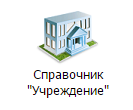 Удмуртская республика, город или населенный пункт, район (если не областной город), улица, дом. ДЛЯ ГОРОДОВ УРПРИМЕР: 1 Адрес: Удмуртская республика, Глазов, Толстого улица, дом 42Вносить: Удмуртская(пробел)республика(запятая)(пробел)Глазов(запятая)(пробел)Толстого(пробел) улица (запятая)(пробел)дом(пробел)42ПРИМЕР: 2Адрес: Удмуртская республика, Ижевск, 9 Января улица, дом 181-аВносить: Удмуртская(пробел)республика(запятая)(пробел)Ижевск(запятая)(пробел)9(пробел)Января (пробел)улица(запятая)(пробел)дом(пробел)181(тире)аДЛЯ РАЙОНОВ УРПРИМЕР: 3Адрес: Удмуртская республика, Алнашский район, Азаматово, Центральная улица, дом 22Вносить:Удмуртская(пробел)республика(запятая)(пробел)Алнашский(пробел)район(запятая)(пробел)Азаматово(запятая)(пробел)Центральная(пробел)улица (запятая)(пробел)дом(пробел)22ПРИМЕР: 4Адрес: Удмуртская республика, Шарканский район, Бородули, Школьный переулок, дом 5Вносить: Удмуртская(пробел)республика(запятая)(пробел)Шарканский(пробел)район(запятая)(пробел)Бородули(запятая)(пробел)Школьный(пробел)переулок (запятая)(пробел)дом(пробел)5ПРИМЕР: 5Адрес: Удмуртская республика, Камбарский район, Камбарка, Суворова улица, дом 25аВносить: Удмуртская(пробел)республика(запятая)(пробел)Камбарский(пробел)район(запятая)(пробел)Камбарка(запятая)(пробел)Суворова(пробел)улица(запятая)(пробел)дом(пробел)25а